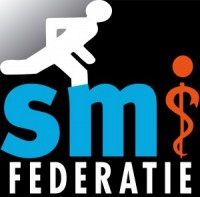 ANAMNESE FORMULIER INSPANNINGSTESTS.V.P. duidelijk schrijven en doorstrepen wat niet de bedoeling is_________________________________________________________________________________Naam en voorletters………………………………………………………………………………..Man / VrouwDatum keuring……………………………….Geboorte datum………………Roepnaam…………………….Straat………………………………………….Postcode en Woonplaats……………………………………….Tel.nr………………………………………….E-mailadres……………………………………………………… Burgerservicenummer…………………………………Beroep/opleiding………………………………………Huisarts……………………………………….Adres……………………………………………………………..Vindt u het goed dat uw huisarts een (kopie van het) verslag van de test krijgt ?                         J/N________________________________________________________________________________SPORTBEOEFENINGSoort sport			hoe lang al		aantal malen		afstand of duur per 										training/wedstrijd1………………………………..	sinds…………jaar	…….x per week	………………………..2………………………………..	sinds…………jaar	…….x per week	………………………..3………………………………..	sinds…………jaar	…….x per week	………………………..4………………………………..	sinds…………jaar	…….x per week	……………………….._________________________________________________________________________________Gebruikt u geregeld geneesmiddelen, welke? J/N …………………………………………………………….Rookt U? J/N …………………………………………………Zo ja,hoeveel……………………………………………………………………………………………Gebruikt u regelmatig alcoholische dranken? J/N ………………………………………………..Zo ja, hoeveel glazen gemiddeld per dag……………………………………………………………Gebruikt u drugs? J/ NBent u onder behandeling (geweest) van een medisch specialist? J/N ………………………….Bent u ooit langdurig en/of ernstig ziek geweest? J/N ……………………………………………..Bent u ooit geopereerd? J/N …………………………………………………………………………..Heeft u last van duizeligheid? J/N …………………………………………………………………….Bent u wel eens flauw gevallen? J/N …………………………………………………………………Heeft u last van een van de volgende klachten:Kortademigheid J/N …………………………………………………………………………Piepende ademhaling J/N ………………………………………………………………………….Astma J/N …………………………………………………………………………Bronchitis J/N …………………………………………………………………………………Pijn of druk op de borst J/N …………………………………………………………………………Overslaan van het hart J/N …………………………………………………………………………Hartkloppingen J/N …………………………………………………………………………Onwel worden tijdens of na inspanning J/N …………………………………………………….Bent u bekend met:Verhoogde bloeddruk? J/N......................................................................Suikerziekte? J/NVerhoogd cholesterol ? J/NKomen er in uw familie een van de volgende ziektes of aandoeningen voor:Hartziekten J/N ………………………………………………………………………………Plotseling overlijden op jonge leeftijd J/N …………………………………………………Een hier niet genoemde erfelijke ziekte J/N ………………………………………………Naar waarheid ingevuld doorNaam………………………………………………………...Datum,…………………………..Handtekening……………………………………………………………………………………